			   							     ALLEGATO C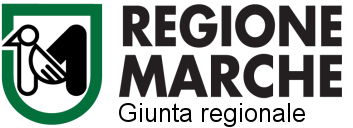 ALL’ENTE CAPOFILA DELL’AMBITO TERRITORIALE SOCIALE DI: ________________________	Il/la  sottoscritto/a …………..…………………............................................………........................................	nato/a a  	………….…………..…………….. il ………………..…………………….….	residente a …………………………………………………………………………………………………...… in via ………….………………………………………….………………..  n. ………… Cap ……….………Codice fiscale…………………………………………………………………………………………………...Tel. …………………Cell. …………………..………email:…………………………………………………..CHIEDEin qualità di genitore/tutore l’autorizzazione:  per l’acquisto di sussidi (batterie/pile per apparecchi acustici o altri strumenti similari) per l’acquisto di supporti per l’autonomia (computer, software e altri ausili tecnologici previsti dal PEI e debitamente motivati) per l’adattamento dei testi scolastici traduzione in braille, ingrandimento, adattamento per sintesi vocale, ecc.)come specificato nel preventivo di spesa   provvisto  non provvisto del visto di un Associazione di una delle principali organizzazioni di tutela e di rappresentanza degli interessi dei disabili sensoriali a favore di…………………………………….. nato/a a………………………….il…………………con disabilità:                uditiva                              visiva Allega alla presente la seguente documentazione:preventivo di spesa.Luogo e data _________                                                                                                                                                                                                                         Firma_____________________________RICHIESTA AUTORIZZAZIONE PER L’ACQUISTO DI SUSSIDI E/O SUPPORTI PER L’AUTONOMIA E/O PER L’ADATTAMENTO TESTI SCOLASTICI 